			   							     ALLEGATO C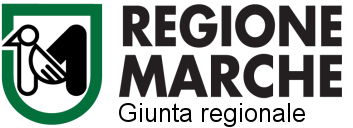 ALL’ENTE CAPOFILA DELL’AMBITO TERRITORIALE SOCIALE DI: ________________________	Il/la  sottoscritto/a …………..…………………............................................………........................................	nato/a a  	………….…………..…………….. il ………………..…………………….….	residente a …………………………………………………………………………………………………...… in via ………….………………………………………….………………..  n. ………… Cap ……….………Codice fiscale…………………………………………………………………………………………………...Tel. …………………Cell. …………………..………email:…………………………………………………..CHIEDEin qualità di genitore/tutore l’autorizzazione:  per l’acquisto di sussidi (batterie/pile per apparecchi acustici o altri strumenti similari) per l’acquisto di supporti per l’autonomia (computer, software e altri ausili tecnologici previsti dal PEI e debitamente motivati) per l’adattamento dei testi scolastici traduzione in braille, ingrandimento, adattamento per sintesi vocale, ecc.)come specificato nel preventivo di spesa   provvisto  non provvisto del visto di un Associazione di una delle principali organizzazioni di tutela e di rappresentanza degli interessi dei disabili sensoriali a favore di…………………………………….. nato/a a………………………….il…………………con disabilità:                uditiva                              visiva Allega alla presente la seguente documentazione:preventivo di spesa.Luogo e data _________                                                                                                                                                                                                                         Firma_____________________________RICHIESTA AUTORIZZAZIONE PER L’ACQUISTO DI SUSSIDI E/O SUPPORTI PER L’AUTONOMIA E/O PER L’ADATTAMENTO TESTI SCOLASTICI 